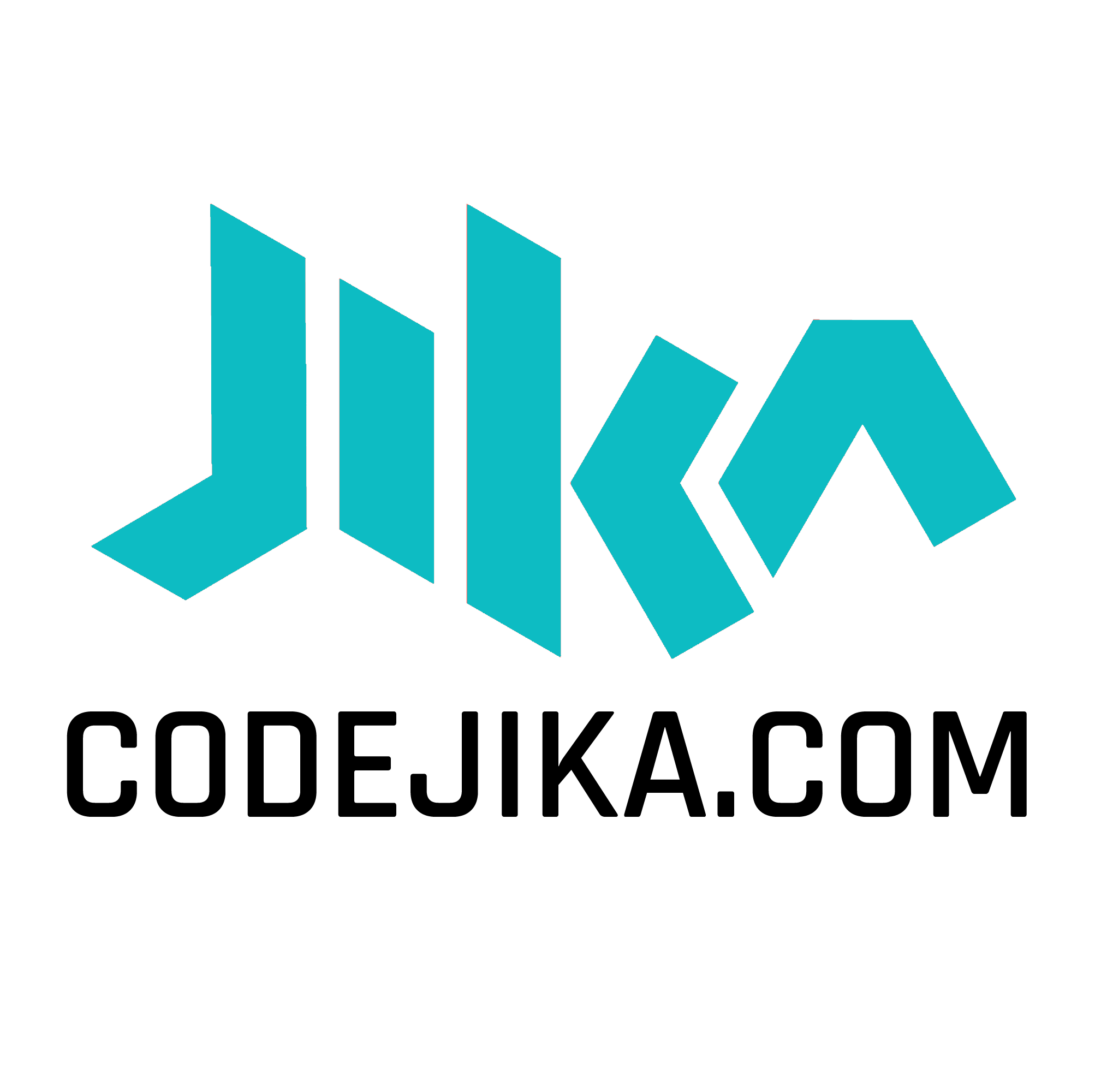 First NamePhoneGradeFirst NamePhoneGradeSMS SIGNUP:YOU CAN ALSO SIGN UP VIA SMS: Just SMS your name, school name & grade to the contact below.SMS SIGNUP:YOU CAN ALSO SIGN UP VIA SMS: Just SMS your name, school name & grade to the contact below.SMS SIGNUP:YOU CAN ALSO SIGN UP VIA SMS: Just SMS your name, school name & grade to the contact below.SMS SIGNUP:YOU CAN ALSO SIGN UP VIA SMS: Just SMS your name, school name & grade to the contact below.SMS SIGNUP:YOU CAN ALSO SIGN UP VIA SMS: Just SMS your name, school name & grade to the contact below.SMS SIGNUP:YOU CAN ALSO SIGN UP VIA SMS: Just SMS your name, school name & grade to the contact below.